«Утверждаю»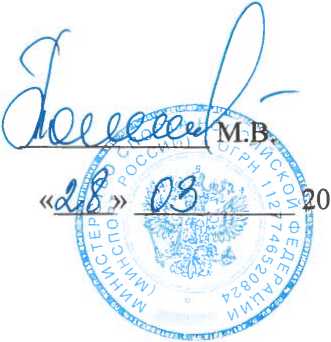 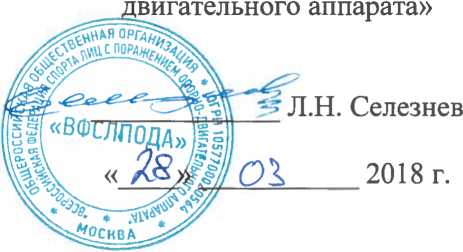 Заместитель
Министра спорта
Российской ФедерацииПОЛОЖЕНИЕО ТРАДИЦИОННОМ ФЕСТИВАЛЕ ПАРАЛИМПИЙСКОГО СПОРТА«ПАРАФЕСТ»Москва 2018 г.ОБЩИЕ ПОЛОЖЕНИЯТрадиционный фестиваль паралимпийского спорта «Парафест» (далее - Фестиваль) является комплексным физкультурно-массовым мероприятием и проводится в целях развития и популяризации спорта лиц с поражением ОДА в Российской Федерации.Основными задачами Фестиваля являются:укрепление здоровья и физического развития инвалидов и лиц с ограниченными возможностями здоровья;массовое привлечение инвалидов и людей с ограниченными возможностями здоровья к регулярным занятиям физической культурой;укрепление связей между спортивными организациями инвалидов;формирование здорового образа жизни и потребности инвалидов и людей с ограниченными возможностями здоровья к систематическим занятиям физической культурой.МЕСТО И СРОКИ ПРОВЕДЕНИЯФестиваль проводится в г. Москве на базе МСК «Паралимпийский» с 15 по 18 мая 2018 года, в том числе день приезда - 15 мая, день отъезда - 18 мая.ОРГАНИЗАТОРЫ МЕРОПРИЯТИЯОбщее руководство организацией Фестиваля осуществляют Министерство спорта Российской Федерации (далее - Минспорт России) и Общероссийская общественная организация «Всероссийская Федерация спорта лиц с поражением опорно-двигательного аппарата» (далее - Федерация с ПОДА).Полномочия Минспорта России, как организатора Фестиваля, осуществляются Федеральным государственным автономным учреждением «Управление по организации и проведению спортивных мероприятий».Непосредственное проведение Фестиваля возлагается на Федерацию с ПОДА и главную судейскую коллегию (далее - ГСК), назначенную Федерацией с ПОДА.ТРЕБОВАНИЯ К УЧАСТНИКАМ И УСЛОВИЯ ИХ ДОПУСКАК участию в Фестивале допускаются команды и спортсмены субъектов Российской Федерации (мужчины и женщины- старше 18 лет, юноши и девушки - младше 18 лет) с поражением опорно-двигательного аппарата. В состав команды, кроме спортсменов, могут входить: руководитель команды, тренеры по дисциплинам (шашки, шахматы, дартс, армспорт, бочча, танцы на колясках), сопровождающие инвалидов 1 группы.Участники показательных выступлений и мастер-классов по видам спорта допускаются к выступлениям при наличии медицинского страхового полиса.Спортсмен может участвовать в неограниченном количестве видов программы.Спортсмены, не отвечающие требованиям допуска данного Положения, могут быть допущены к Соревнованиям по решению Организаторов и ГСК.Условия проведения соревнований по видам спорта будут определены судейской коллегией после прохождения участниками комиссии по допуску участников.У.ПРЕДВАРИТЕЛЬНАЯ ПРОГРАММА ФЕСТИВАЛЯУСЛОВИЯ ПОДВЕДЕНИЯ ИТОГОВ 1. Общие условия подведения итоговСоревнования личные и командные проводятся в соответствии с правилами вида спорта лиц с поражением ОДА, утвержденными приказом Министерства спорта Российской Федерации от 31.12.2015 года № 1260.В зависимости от количества участников, прибывших на спортивные соревнования, ГСК имеет право внести изменения в систему проведения соревнований (по согласованию с представителями команд).Итоговые протоколы соревнований и отчет на бумажном и электронном носителях представляются в Минспорт России Федерацией с ПОДА в течение 10 дней после окончания соревнования.Сведения по дисциплинам и условиям подведения итоговБоннаСоревнования проводятся по олимпийской системе.Матчи состоят из четырех периодов, за исключением случаев тай-брейка.Если счет равен, назначается тай-брейк. Очки, заработанные в тай-брейке, не суммируются с общими очками, а только определяют победителя. Тай-брейк составляет один дополнительный период.Тройки - состав (ВС1 - 1 чел., ВС2 - 2 чел.) + 2 чел. запасных (ВС1+ВС2)Пары - состав 2 чел. + 1чел. Запасной.ДартсСоревнования проводятся раздельно в категориях «спортсмены стоя» и «спортсмены на колясках» среди мужчин, женщин, юношей и девушек.Игровой формат - личные соревнования в дисциплине «Набор очков». 5 зачётных подходов по три дротика. Считаются попадания в секторы удвоения «Дабл» и утроения «Трибл». При равенстве очков, участникам даётся дополнительный подход (3 дротика), для определения места.АрмрестлингПобедитель определяется отдельно по левой руке и отдельно по правой руке.Победитель определяется согласно правил проведения соревнований по армспорту лиц с поражением ОДА.ШахматыПризеры в личном зачете (мужчины и женщины, юноши и девушки отдельно) определяются по сумме очков, в случае равенства очков - по дополнительным показателям:по усредненному коэф. Бухгольца;по коэф. Бухгольца;ШашкиПризеры в личном зачете (мужчины и женщины, юноши и девушки отдельно) определяются по сумме очков микро-матчей, а в случае равенства очков - по дополнительным показателям:по фактически набранным очкам;по личной встрече;Танцы на коляскахПобедители соревнований определяются в каждой дисциплине по набранным баллам. Баллы суммируются за все танцы.Соревнования проводятся среди одиночных танцоров: «Юноши» и «Девушки», а также среди танцевальных пар «Комби» и «Дуэты» танцевальных клубов и общественных организаций инвалидов субъектов Российской Федерации. Возраст участников до 18 лет. Пары «Дуэт» и «Комби» состоит из юноши и девушки. Пара «Комби» состоит из партнера на коляске - инвалида с ПОДА и партнера без инвалидности. Пара «Дуэт» - оба инвалиды с ПОДА, танцующие на колясках. Соревнования проходят раздельно по каждой категории и программе. Паре присваивается класс 1 или 2 по итогам классификации спортсмена-инвалида. Если в категории и программе заявляется менее трех участников, то ГСК оставляет за собой право объединить участников в класс 1+2.Программа соревнований:Музыкальный темп Танцы: Самба, Румба, ДжайвИсполнение Произвольной программы у пар Комби: допускается использовать как одно музыкальное произведение, так и различные типы музыки или смешанную музыку.В программе выступления должен быть представлен постановочный танец, на оригинальную музыку. Одними и теми же участниками, в одном и том же составе может быть представлен только 1 номер. Запрещено использовать аксессуары. Допускается не более трех поддержек. (Поддержка - когда обе ноги партнера/партнерши не касаются пола).Название постановочного номера, а также музыкального произведения с полным названием и именем автора предоставляется в Оргкомитет фестиваля до 1 мая 2018 года по e-mail: info@wdr.ruМузыка выступления спортсменов представляется либо в формате WAV, либо в формате MP3, качеством потока не менее 192 kbps, желательно 320 kbps. Прислать ее необходимо заблаговременно на указанную электронную почту.Планируемое количество разыгрываемых комплектов наград:НАГРАЖДЕНИЕСпортсмены - победители и призеры в личных и командных видах программы Фестиваля, награждаются медалями и дипломами Минспорта России. Всем участникам Фестиваля (спортсмены, руководители команд, тренеры, сопровождающие инвалидов 1 группы инвалидности вручается сувенирная продукция Минспорта России.)Иные организации могут устанавливать дополнительные призы.ФИНАНСОВЫЕ УСЛОВИЯМинспорт России и Федерация с ПОДА обеспечивают долевое участие по финансированию Фестиваля по согласованию.Минспорт России осуществляет финансовое обеспечение Фестиваля в соответствии с Порядком финансирования за счет средств федерального бюджета и Нормами расходов средств на проведение физкультурных и спортивных мероприятий, включенных в Единый календарный план межрегиональных, всероссийских и международных физкультурных мероприятий и спортивных мероприятий на 2018 год.Расходы, связанные с проживанием и питанием юношей и девушек, рожденных 16.05.2000 года рождения и позже (младше 18 лет) обеспечиваются за счет средств федерального бюджета. Командировочные расходы (проезд до места проведения соревнований и обратно, суточные в пути, страхование) обеспечивают командирующие организации.Расходы, связанные с командированием спортсменов, рожденных до 16.05.2000 г. (18 лет и старше), а также специалистов (тренеров, сопровождающих, руководителей команд и т.д.) - проезд до места проведения соревнований и обратно, суточные в пути, проживание, питание, страхование обеспечивают командирующие организации.Страхование участников соревнований производится за счет средств бюджетов субъектов Российской Федерации и внебюджетных средств, в соответствии с действующим законодательством Российской Федерации.IX. ОБЕСПЕЧЕНИЕ БЕЗОПАСНОСТИ УЧАСТНИКОВ И ЗРИТЕЛЕЙОбеспечение безопасности участников и зрителей осуществляется согласно требованиям Правил обеспечения безопасности при проведении официальных спортивных соревнований, утвержденных постановлением Правительства Российской Федерации от 18 апреля 2014 г. № 353, а также требованиям правил по виду спорта «спорт лиц с поражением ОДА».Фестиваль проводится на объектах спорта, включенных во Всероссийский реестр объектов спорта в соответствии с Федеральным законом от 4 декабря 2007 года № 329-ФЗ «О физической культуре и спорте в Российской Федерации».Оказание скорой медицинской помощи осуществляется в соответствии с приказом Министерства здравоохранения Российской Федерации от 1 марта 2016 г. N 134н "О Порядке организации оказания медицинской помощи лицам, занимающимся физической культурой и спортом (в том числе при подготовке и проведении физкультурных мероприятий и спортивных мероприятий), включая порядок медицинского осмотра лиц, желающих пройти спортивную подготовку, заниматься физической культурой и спортом в организациях и (или) выполнить нормативы испытаний (тестов) Всероссийского физкультурно-спортивного комплекса "Готов к труду и обороне".СТРАХОВАНИЕ УЧАСТНИКОВУчастие в Фестивале осуществляется только при наличии договора (оригинала) о страховании жизни и здоровья от несчастных случаев, который представляется в комиссию по допуску участников.ПОДАЧА ЗАЯВОК НА УЧАСТИЕ1 .Предварительные заявки на участие в Фестивале подаются строго в соответствии с формой согласно Приложению №1, направляются в Федерацию с ПОДА до 22 апреля 2018 года по тел./факсу: +7 (499) 922-11-96, 9-985-284-60-62 и по электронной почте: grishamamonov@mail.ru (Мамонов Григорий Антонович).Именные заявки на участие в Фестивале по форме согласно Приложению №2 предоставляются руководителем команды в комиссию по допуску участников в 2-х экземплярах.В комиссию по допуску участников также предоставляются следующие документы:именная заявка на участие в Фестивале (в 2-х экз.),копия справки МСЭ,копия паспорта или свидетельства о рождении,договор о страховании (оригинал), выписка из истории болезни.При большом количестве заявок на участие в Фестивале, приоритет будет отдаваться заявкам, присланным ранее остальных, а также заявкам, в которых заявлены спортсмены возрастной категории до 18 лет.Организаторы Фестиваля не гарантируют обеспечение команд специализированным адаптивным транспортом.Настоящее положение является официальным вызовом для участия вФестивале.Предварительная заявкана участие в Традиционном фестивале паралимпийского спорта «Парафест»Спортсмены:Руководитель, тренеры и специалисты:Руководитель командирующей организациим.п. //(подпись)ИМЕННАЯ ЗАЯВКАна участие в Традиционном фестивале паралимпийского спорта «Парафест»по	от	(вид спорта)	(субъект Российской Федерации)Руководитель командирующей организации	/подписьМ.П.Указанные в настоящей заявке	спортсменов по состоянию здоровья допущены к участию в соревнованиях Главный врач ВФД	/	/Печать ВФДДопущено к соревнованиям	человекРуководитель комиссии по допуску участников	/ДатаПрограмма дня15 маяДень приезда команд и участников Фестиваля.15 маяРабота комиссии по допуску участников.15 маяСовещание руководителей команд.15 маяКлассификация спортсменов по бочча.16 маяТоржественная церемония открытия Фестиваля.16 маяСоревнования по танцам на колясках.16 маяСоревнования по шашкам.16 маяСоревнования по дартсу.16 маяТоржественная церемония награждения победителей и призеров соревнований по танцам на колясках, шашкам и дартсу.17 маяСоревнования по шахматам17 маяСоревнования по армрестлингу17 маяСоревнования по бочча (пары, тройки)17 маяТоржественная церемония награждения победителей и призеров соревнований по бочча, шахматам и армрестлингу.18 маяПодведение итогов Фестиваля. День отъезда команд.КатегорияКатегорияПрограммаВремяЮношиОдиночникиВальс, самба, джайв1.2минДевушкиОдиночницыВальс, самба, джайв1.2 минДуэтыпараВальс, самба, джайв1.2 минКомбипараПроизвольная программа (Фристайл)3.30-4.0 мин.ДуэтыПараПроизвольная программа2:00-2:30КомбиПараПроизвольная программа2:30-3ЮношиОдиночникиПроизвольная программа1:30-2:00ДевушкиОдиночницыПроизвольная программа1:30-2:00ТанцыКласс 1Класс 2ТанцыТакт/минТакт/минСамба48-5050-52Румба25-2725-27Джайв40-4242-44№п/пСпортивнаядисциплинаСпортивныекатегорииВозрастная категорияВозрастная категорияВозрастная категорияВозрастная категорияВсего№п/пСпортивнаядисциплинаСпортивныекатегорииМужчины (кол-во комплекто в наград)Женщины(кол-вокомплектовнаград)Юноши(кол-вокомплектовнаград)Девушки(кол-вокомплектовнаград)Всего1БоччаТройки ВС1, ВС25555101БоччаПары ВС4333361БоччаПары ВС5 + Open3362ДартсОдиночный разряд222283Армреслинг50 кг (ARM1-ARM2)443Армреслинг55 кг (ARM1)223Армреслинг55 кг (ARM1-ARM2)443Армреслинг55+кг (ARM1-ARM2)443Армреслинг60 кг (ARM2)223Армреслинг65 кг (ARM1)2243Армреслинг65 кг (ARM2)223Армреслинг65+кг (ARM 1- ARM2)443Армреслинг70 кг (ARM2)223Армреслинг75 кг (ARM1)223Армреслинг75+кг (ARM 1)223Армреслинг80 кг (ARM2)223Армреслинг90 кг (ARM2)223Армреслинг90+ кг (ARM2)224ШахматыОдиночный разряд111145ШашкиОдиночный разряд111146Танцы на коляскахОдиночный разряд (Вальс, самба, джайв)2246Танцы на коляскахОдиночный разряд (произвольная программа)2246Танцы на коляскахПарный разряд (Комби) Вальс, самба, джайв4446Танцы на коляскахПарный разряд (Дуэт) Вальс, самба, джайв4446Танцы на коляскахПарный разряд (Комби) произвольная программа4446Танцы на коляскахПарный разряд (Дуэт)произвольнаяпрограмма444'{того: 100 комплектов наград'{того: 100 комплектов наград'{того: 100 комплектов наградСпортивное учреждение, субъект Российской ФедерацииАдресФИО руководителя командыКонтактный телефон и электронная почта руководителя команды (!!!обязательно указать телефон и почту!!!)Количество участников по видам спорта (в том числе, спортсменов-колясочников)Информация о прибытии/отъезде с указанием даты, времени, № рейса самолета, № поезда№п/пФ.И.О.(полностью)Датарождения (число, месяц, год)НомерсправкиВТЭКВид спортаФункциональныйклассинвалидности (если имеется)Адрес постоянного места жительства и контактный телефон№п/пФ.И.О.(полностью)Датарождения (число, месяц, год)ДолжностьАдрес постоянного места жительства и контактный телефон№ п/пФамилия, ИмяДатарождения (число, месяц, год)Адрес постоянного места жительстваФункциональный класс инвалидности (если имеется)Подпись врача и печатьруководитель командыруководитель командыруководитель командыруководитель командыруководитель командыруководитель командытренертренертренертренертренертренер